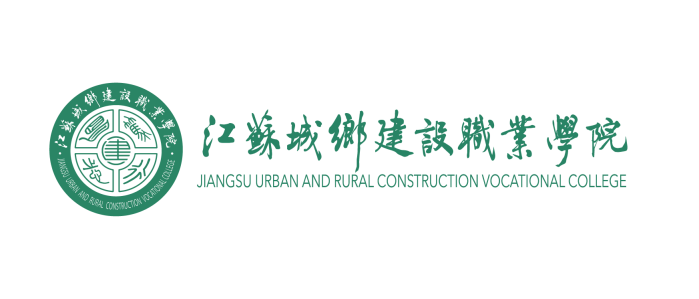 江苏城乡建设职业学院《大学生就业与创业指导》教案 2023 - 2024 学年第 2 学期课程名称：                                授课教师：                                职    称：                        开课部门：  招生就业处（双创学院）2024年 2 月20日江苏城乡建设职业学院《大学生就业与创业指导》教案首页注：表中□选项请打“√”。每门课程只需填写一次本表。江苏城乡建设职业学院《大学生就业与创业指导》教案注：教案按授课次数填写，每次授课均应填写一份本表。重复班授课可不另填写教案。 课程名称授课专业授课专业班级班级授课教师职称职称部门部门课程类型学位课☑公共必修课  □专业必修课  □素质拓展必修课□公共选修课  □专业选修课  □素质拓展选修课☑公共必修课  □专业必修课  □素质拓展必修课□公共选修课  □专业选修课  □素质拓展选修课☑公共必修课  □专业必修课  □素质拓展必修课□公共选修课  □专业选修课  □素质拓展选修课☑公共必修课  □专业必修课  □素质拓展必修课□公共选修课  □专业选修课  □素质拓展选修课☑公共必修课  □专业必修课  □素质拓展必修课□公共选修课  □专业选修课  □素质拓展选修课☑公共必修课  □专业必修课  □素质拓展必修课□公共选修课  □专业选修课  □素质拓展选修课☑公共必修课  □专业必修课  □素质拓展必修课□公共选修课  □专业选修课  □素质拓展选修课☑公共必修课  □专业必修课  □素质拓展必修课□公共选修课  □专业选修课  □素质拓展选修课☑公共必修课  □专业必修课  □素质拓展必修课□公共选修课  □专业选修课  □素质拓展选修课课程类型非学位课□公共必修课  □专业必修课  □素质拓展必修课□公共选修课  □专业选修课  □素质拓展选修课□公共必修课  □专业必修课  □素质拓展必修课□公共选修课  □专业选修课  □素质拓展选修课□公共必修课  □专业必修课  □素质拓展必修课□公共选修课  □专业选修课  □素质拓展选修课□公共必修课  □专业必修课  □素质拓展必修课□公共选修课  □专业选修课  □素质拓展选修课□公共必修课  □专业必修课  □素质拓展必修课□公共选修课  □专业选修课  □素质拓展选修课□公共必修课  □专业必修课  □素质拓展必修课□公共选修课  □专业选修课  □素质拓展选修课□公共必修课  □专业必修课  □素质拓展必修课□公共选修课  □专业选修课  □素质拓展选修课□公共必修课  □专业必修课  □素质拓展必修课□公共选修课  □专业选修课  □素质拓展选修课□公共必修课  □专业必修课  □素质拓展必修课□公共选修课  □专业选修课  □素质拓展选修课课程性质□理论  □实践☑理论+实践□理论  □实践☑理论+实践□理论  □实践☑理论+实践考核方式考核方式□考试  ☑考查□考试  ☑考查□考试  ☑考查□考试  ☑考查□考试  ☑考查课程教学总学时数161616学分学分1学分1学分1学分1学分1学分学情分析当代大学初入社会，对国情和社会缺乏深刻的了解和认识，对自己究竟适合什么工作缺乏客观、科学的分析和判断，以致在众多的职业岗位面前眼花缭乱、无所适从、朝三暮四、见异思迁。面临就业的选择，应该使他们学会学会怎样分析主客观条件，怎样看待不同工作岗位的利弊得失。在市场竞争日益加剧的环境下，如何把握机会，找到一个比较满意的工作岗位。当代大学初入社会，对国情和社会缺乏深刻的了解和认识，对自己究竟适合什么工作缺乏客观、科学的分析和判断，以致在众多的职业岗位面前眼花缭乱、无所适从、朝三暮四、见异思迁。面临就业的选择，应该使他们学会学会怎样分析主客观条件，怎样看待不同工作岗位的利弊得失。在市场竞争日益加剧的环境下，如何把握机会，找到一个比较满意的工作岗位。当代大学初入社会，对国情和社会缺乏深刻的了解和认识，对自己究竟适合什么工作缺乏客观、科学的分析和判断，以致在众多的职业岗位面前眼花缭乱、无所适从、朝三暮四、见异思迁。面临就业的选择，应该使他们学会学会怎样分析主客观条件，怎样看待不同工作岗位的利弊得失。在市场竞争日益加剧的环境下，如何把握机会，找到一个比较满意的工作岗位。当代大学初入社会，对国情和社会缺乏深刻的了解和认识，对自己究竟适合什么工作缺乏客观、科学的分析和判断，以致在众多的职业岗位面前眼花缭乱、无所适从、朝三暮四、见异思迁。面临就业的选择，应该使他们学会学会怎样分析主客观条件，怎样看待不同工作岗位的利弊得失。在市场竞争日益加剧的环境下，如何把握机会，找到一个比较满意的工作岗位。当代大学初入社会，对国情和社会缺乏深刻的了解和认识，对自己究竟适合什么工作缺乏客观、科学的分析和判断，以致在众多的职业岗位面前眼花缭乱、无所适从、朝三暮四、见异思迁。面临就业的选择，应该使他们学会学会怎样分析主客观条件，怎样看待不同工作岗位的利弊得失。在市场竞争日益加剧的环境下，如何把握机会，找到一个比较满意的工作岗位。当代大学初入社会，对国情和社会缺乏深刻的了解和认识，对自己究竟适合什么工作缺乏客观、科学的分析和判断，以致在众多的职业岗位面前眼花缭乱、无所适从、朝三暮四、见异思迁。面临就业的选择，应该使他们学会学会怎样分析主客观条件，怎样看待不同工作岗位的利弊得失。在市场竞争日益加剧的环境下，如何把握机会，找到一个比较满意的工作岗位。当代大学初入社会，对国情和社会缺乏深刻的了解和认识，对自己究竟适合什么工作缺乏客观、科学的分析和判断，以致在众多的职业岗位面前眼花缭乱、无所适从、朝三暮四、见异思迁。面临就业的选择，应该使他们学会学会怎样分析主客观条件，怎样看待不同工作岗位的利弊得失。在市场竞争日益加剧的环境下，如何把握机会，找到一个比较满意的工作岗位。当代大学初入社会，对国情和社会缺乏深刻的了解和认识，对自己究竟适合什么工作缺乏客观、科学的分析和判断，以致在众多的职业岗位面前眼花缭乱、无所适从、朝三暮四、见异思迁。面临就业的选择，应该使他们学会学会怎样分析主客观条件，怎样看待不同工作岗位的利弊得失。在市场竞争日益加剧的环境下，如何把握机会，找到一个比较满意的工作岗位。当代大学初入社会，对国情和社会缺乏深刻的了解和认识，对自己究竟适合什么工作缺乏客观、科学的分析和判断，以致在众多的职业岗位面前眼花缭乱、无所适从、朝三暮四、见异思迁。面临就业的选择，应该使他们学会学会怎样分析主客观条件，怎样看待不同工作岗位的利弊得失。在市场竞争日益加剧的环境下，如何把握机会，找到一个比较满意的工作岗位。当代大学初入社会，对国情和社会缺乏深刻的了解和认识，对自己究竟适合什么工作缺乏客观、科学的分析和判断，以致在众多的职业岗位面前眼花缭乱、无所适从、朝三暮四、见异思迁。面临就业的选择，应该使他们学会学会怎样分析主客观条件，怎样看待不同工作岗位的利弊得失。在市场竞争日益加剧的环境下，如何把握机会，找到一个比较满意的工作岗位。教学方法启发式、讨论式、案例式启发式、讨论式、案例式启发式、讨论式、案例式启发式、讨论式、案例式启发式、讨论式、案例式启发式、讨论式、案例式启发式、讨论式、案例式启发式、讨论式、案例式启发式、讨论式、案例式启发式、讨论式、案例式教材名称《大学生就业指导》《大学生就业指导》作者作者张福仁等张福仁等出版社及出版时间出版社及出版时间人民邮电出版社2021年人民邮电出版社2021年参考书目《大学生职业生涯发展与规划》《大学生职业生涯发展与规划》作者作者钟谷兰等钟谷兰等出版社及出版时间出版社及出版时间华东师范大学出版社2016年华东师范大学出版社2016年教研室意见教研室主任签字：                      年    月    日教研室主任签字：                      年    月    日教研室主任签字：                      年    月    日教研室主任签字：                      年    月    日教研室主任签字：                      年    月    日教研室主任签字：                      年    月    日教研室主任签字：                      年    月    日教研室主任签字：                      年    月    日教研室主任签字：                      年    月    日教研室主任签字：                      年    月    日授课教师班级学时授课日期教学任务认识并了解大学生就业能力内涵认识并了解大学生就业能力内涵认识并了解大学生就业能力内涵认识并了解大学生就业能力内涵授课方式☑讲授□实践授课地点☑多媒体教室□实验/实训室□企业主要参考资料主要参考资料1．张福仁等著 《大学生就业指导》                人民邮电出版社2．钟谷兰等著 《大学生职业生涯发展与规划》      华东师范大学出版社3. 赵秋等著 《大学生就业指导》                  北京师范大学出版社4. 杨洪等著《大学生就业指导》（双色板）         人民邮电出版社1．张福仁等著 《大学生就业指导》                人民邮电出版社2．钟谷兰等著 《大学生职业生涯发展与规划》      华东师范大学出版社3. 赵秋等著 《大学生就业指导》                  北京师范大学出版社4. 杨洪等著《大学生就业指导》（双色板）         人民邮电出版社1．张福仁等著 《大学生就业指导》                人民邮电出版社2．钟谷兰等著 《大学生职业生涯发展与规划》      华东师范大学出版社3. 赵秋等著 《大学生就业指导》                  北京师范大学出版社4. 杨洪等著《大学生就业指导》（双色板）         人民邮电出版社1．张福仁等著 《大学生就业指导》                人民邮电出版社2．钟谷兰等著 《大学生职业生涯发展与规划》      华东师范大学出版社3. 赵秋等著 《大学生就业指导》                  北京师范大学出版社4. 杨洪等著《大学生就业指导》（双色板）         人民邮电出版社1．张福仁等著 《大学生就业指导》                人民邮电出版社2．钟谷兰等著 《大学生职业生涯发展与规划》      华东师范大学出版社3. 赵秋等著 《大学生就业指导》                  北京师范大学出版社4. 杨洪等著《大学生就业指导》（双色板）         人民邮电出版社1．张福仁等著 《大学生就业指导》                人民邮电出版社2．钟谷兰等著 《大学生职业生涯发展与规划》      华东师范大学出版社3. 赵秋等著 《大学生就业指导》                  北京师范大学出版社4. 杨洪等著《大学生就业指导》（双色板）         人民邮电出版社1．张福仁等著 《大学生就业指导》                人民邮电出版社2．钟谷兰等著 《大学生职业生涯发展与规划》      华东师范大学出版社3. 赵秋等著 《大学生就业指导》                  北京师范大学出版社4. 杨洪等著《大学生就业指导》（双色板）         人民邮电出版社教学目标素质目标：  认识到求职择业是人生必经的一道门槛，毕业前后的择业过程是大学生的一个转折点知识目标：  工作机会无处不在能力目标：  正确看待就业现状，调整好心态，以理性的就业意识提前做好准备素质目标：  认识到求职择业是人生必经的一道门槛，毕业前后的择业过程是大学生的一个转折点知识目标：  工作机会无处不在能力目标：  正确看待就业现状，调整好心态，以理性的就业意识提前做好准备素质目标：  认识到求职择业是人生必经的一道门槛，毕业前后的择业过程是大学生的一个转折点知识目标：  工作机会无处不在能力目标：  正确看待就业现状，调整好心态，以理性的就业意识提前做好准备素质目标：  认识到求职择业是人生必经的一道门槛，毕业前后的择业过程是大学生的一个转折点知识目标：  工作机会无处不在能力目标：  正确看待就业现状，调整好心态，以理性的就业意识提前做好准备素质目标：  认识到求职择业是人生必经的一道门槛，毕业前后的择业过程是大学生的一个转折点知识目标：  工作机会无处不在能力目标：  正确看待就业现状，调整好心态，以理性的就业意识提前做好准备素质目标：  认识到求职择业是人生必经的一道门槛，毕业前后的择业过程是大学生的一个转折点知识目标：  工作机会无处不在能力目标：  正确看待就业现状，调整好心态，以理性的就业意识提前做好准备素质目标：  认识到求职择业是人生必经的一道门槛，毕业前后的择业过程是大学生的一个转折点知识目标：  工作机会无处不在能力目标：  正确看待就业现状，调整好心态，以理性的就业意识提前做好准备素质目标：  认识到求职择业是人生必经的一道门槛，毕业前后的择业过程是大学生的一个转折点知识目标：  工作机会无处不在能力目标：  正确看待就业现状，调整好心态，以理性的就业意识提前做好准备教学内容1.就业信息及其种类2.就业信息的内容3.搜集就业信息的方法及途径4.就业信息的筛选处理5.警惕虚假就业信息1.就业信息及其种类2.就业信息的内容3.搜集就业信息的方法及途径4.就业信息的筛选处理5.警惕虚假就业信息1.就业信息及其种类2.就业信息的内容3.搜集就业信息的方法及途径4.就业信息的筛选处理5.警惕虚假就业信息1.就业信息及其种类2.就业信息的内容3.搜集就业信息的方法及途径4.就业信息的筛选处理5.警惕虚假就业信息重点难点1. 了解未雨绸缪的必要性，以谨慎的态度对待就业信息。2. 做好心理准备，保持积极的心态。1. 了解未雨绸缪的必要性，以谨慎的态度对待就业信息。2. 做好心理准备，保持积极的心态。1. 了解未雨绸缪的必要性，以谨慎的态度对待就业信息。2. 做好心理准备，保持积极的心态。教学方法采用讲授法、启发式、案例分析、小组讨论、团队训练等采用讲授法、启发式、案例分析、小组讨论、团队训练等采用讲授法、启发式、案例分析、小组讨论、团队训练等采用讲授法、启发式、案例分析、小组讨论、团队训练等素材资源□文本素材□实物展示☑PPT幻灯片□音频素材☑视频素材□动画素材□图形/图像素材□网络资源□其他□文本素材□实物展示☑PPT幻灯片□音频素材☑视频素材□动画素材□图形/图像素材□网络资源□其他□文本素材□实物展示☑PPT幻灯片□音频素材☑视频素材□动画素材□图形/图像素材□网络资源□其他课后作业1．收集本专业近三年的学生就业单位，列出自己感兴趣的2-3个单位。1．收集本专业近三年的学生就业单位，列出自己感兴趣的2-3个单位。1．收集本专业近三年的学生就业单位，列出自己感兴趣的2-3个单位。1．收集本专业近三年的学生就业单位，列出自己感兴趣的2-3个单位。1．收集本专业近三年的学生就业单位，列出自己感兴趣的2-3个单位。1．收集本专业近三年的学生就业单位，列出自己感兴趣的2-3个单位。1．收集本专业近三年的学生就业单位，列出自己感兴趣的2-3个单位。1．收集本专业近三年的学生就业单位，列出自己感兴趣的2-3个单位。教学反思对所授内容进行认真细致的教学反思，根据所授班级及时调整教学进度，改善教学内容，明确教学目标，形成良好引导对所授内容进行认真细致的教学反思，根据所授班级及时调整教学进度，改善教学内容，明确教学目标，形成良好引导对所授内容进行认真细致的教学反思，根据所授班级及时调整教学进度，改善教学内容，明确教学目标，形成良好引导对所授内容进行认真细致的教学反思，根据所授班级及时调整教学进度，改善教学内容，明确教学目标，形成良好引导对所授内容进行认真细致的教学反思，根据所授班级及时调整教学进度，改善教学内容，明确教学目标，形成良好引导对所授内容进行认真细致的教学反思，根据所授班级及时调整教学进度，改善教学内容，明确教学目标，形成良好引导对所授内容进行认真细致的教学反思，根据所授班级及时调整教学进度，改善教学内容，明确教学目标，形成良好引导对所授内容进行认真细致的教学反思，根据所授班级及时调整教学进度，改善教学内容，明确教学目标，形成良好引导教学过程及内容一、导入新课【约x分钟】知己知彼，百战不殆;不知彼而知己，一胜一负;不知彼，不知己，每战必殆。——《孙子兵法》当今社会是信息化的世界，谁拥有了有效快捷的信息，谁就拥有了制胜权。大学生就业也是如此，要想在求职时顺利，就要在求职前做好充分的准备，做好求职信息的搜集与整理工作，往往能起到事半功倍的效果。就业信息对于每一位谋求工作的毕业生来说至关重要。择业决策的过程实质上就是一个与择业有关的信息搜集、处理和转换的过程。在择业过程中，无论是职业目标的确定、求职计划的设计，还是决策方案的选择，都是以信息的搜集和处理为基础的。案例●小刘是市场营销专业大四的学生。新年伊始，已进入大学最后实习阶段的他，和众多同学一样开始寻找工作。在2月3日举行的市人才市场新春大型招聘会上，他选择了市内某大型商场品牌家电的销售岗位。为了应聘成功，他利用招聘会前的一周时间，对该品牌的家电产品做了细致的市场调查，从市场份额、产品性能到竞争对手等各方面的情况，他都做了详细了解，并拿出了一份详实的市场调研报告。最后，他击败众多高学历的竞聘者被录用了。●小孙刚进大学时,看到高年级同学为找工作辛苦奔波的情景，心中便暗暗为自己的未来着急，于是从大二开始他就有意识地搜集求职方面的资料，两年下来搜集的信息已经汇集成厚厚的一大本。对这些信息进行分门别类整理的过程中，他了解到哪些单位是本专业的主要就业单位，哪些地区需要的毕业生较多，主要就业单位对毕业生的素质和能力有哪些要求。【案例解析】小刘和小孙的求职经历告诉我们，大学生就业前一定要做好求职信息的搜集和整理工作，这样会让我们在求职时更加顺利，更容易取得成功，达到事半功倍的效果。二、新知识点、技能点讲解【约x分钟】1-1就业信息及其种类就业信息是指通过各种媒介传递的有关就业方面的消息和情况，如就业政策、供需双方的情况及用人信息等，它是毕业生择业所必须搜集和掌握的材料。就业信息有两种:宏观信息和微观信息。宏观信息是指国家的政治经济情况，国家或地区社会经济的方针政策、规定，国家对毕业生的就业政策与劳动人事制度改革,社会各部门的需求情况及未来产业、职业的发展趋势。掌握这些信息，就可宏观地把握就业方向。大学生在校期间，关心国家政策的重大改革，对确立宏观的择业方向有着重大的意义。微观信息是指某些具体的就业信息，如用人单位的需求情况、发展前景、需求专业、工作条件、工资待遇等。这些信息是大学生就业所必须搜集的具体材料。1-2就业信息的内客就业信息的内容十分广泛，初次择业的毕业生应主要了解以下两个方面的就业信息。一、就业政策及相关规定1.了解国家就业方针和政策及相关的就业法律法规。它是毕业生就业的出发点和落脚点。毕业生只能在国家就业方针和政策所规定的范围内，根据个人的具体情况选择职业。毕业生必须清楚地了解就业法规、制度，学会用法律来维护自己的合法权益。2.地方的用人政策。如北京市人事代理政策、落户政策及要求等。二、供求信息1．当年毕业生总的供求形势。本地区与自己同时毕业的学生有多少，而用人单位的需求有多少，是供大于求，还是供过于求，或两者基本平衡。2.人才需求信息。这部分信息是大学生就业的前提。3．用人单位信息。掌握详细的用人单位信息，有利于做到对用人单位客观评价，避免择业时的随意性和盲目性。1-3搜集就业信息的方法及途径获得一定数量与自己择业方向和范围有关的就业信息，是正确进行职业选择的必要前提。一、就业信息搜集的方法就业信息搜集主要以下几种方法。1.全方位搜集法。把与所学专业有关联的就业信息统统收集起来，再按一定的标准进行整理和筛选，以备使用。这种方法获取的就业信息广泛，选择余地大，但较浪费时间和精力。2．定方向搜集法。根据自己选定的职业方向和求职的行业范围来搜集相关的信息。这种方法以个人的专业方向、能力倾向和兴趣特长为依据，便于找到更适合自己特点、更能发挥优势的职业和就业单位、就业岗位。需要注意的是，当选定的职业方向和求职范围过于狭窄时，你的选择余地有可能大大缩小，特别是当所选定的职业范围是竞争激烈的“热门”工作时，你下一步的择业很可能有较大困难。3．定区域搜集法。根据个人对某几个地区的偏好来搜集信息，而对职业方向和行业范围较少关注和选择，这是一种重地区、轻专业方向的信息收集法。按这种方法收集信息和选择职业，也可能由于所面向地区的狭小或“地区过热”（即有较多择业者涌向该地区）而造成择业困难。所以，毕业生应当根据个人的实际情况将上述几种方法综合起来,才能搜集到合适的就业信息。就业信息搜集的几种渠道(一）本校毕业生就业指导机构学校的毕业生就业指导机构专门从事毕业生就业工作，是毕业生获取求职信息的主要渠道。学校的毕业生就业办公室和毕业生就业指导中心，同上级主管部门和有关用人单位保持着长期、广泛而密切的联系，而且经过多年的工作实践及常年的合作联系，已形成了网络或稳定的关系。在每年毕业生就业阶段，学校毕业生就业指导机构会有针对性并及时地向各个用人单位发布毕业生资源信息，并以各种信息交流方式征集大量的需求信息。同时，这些机构一般在每年的10月至次年的5月专门组织各种形式的毕业生就业招聘会等，在毕业生和用人单位之间架起一座信息桥梁，从而使毕业生获得许多需求信息。这些信息数量大，针对性、准确性、可靠性都较强。同时，学校还会将搜集的需求信息及时加以整理，定期向毕业生发布。这是毕业生求职择业最主要的信息来源。(二）各级毕业生就业主管部门、人才服务机构各级毕业生就业主管部门和人才服务机构是沟通用人单位和高校毕业生的桥梁和纽带，是为毕业生提供就业服务的专业机构。毕业生可通过他们组织的定期或不定期的人才交流洽谈会、高校毕业生供需见面会等活动获取需求信息，这也是获取信息的重要渠道。(三）各种大众传播媒介一些用人单位常常通过报纸、杂志、广播、电视等大众传媒介绍本单位的现状、发展前景，公布人才需求信息。需要特别注意的是，这种信息传播面广，竞争性强，时效快，而且内容不具体，如果选用还应进一步地了解。(四）网络这是目前最热门也是最快捷的获得就业信息的有效渠道。通过人力资源网站，你可以随时查询数万条有效信息。所有的工作类别和需求都可以在网络上搜寻，同时你可以直接把简历用电子邮件发送给对方，求职者也可以通过网络了解公司的背景资料、营运状况等，甚至可以通过网络进行视频应聘。需要注意的是，网络信息具有不可过滤性，我们使用网络信息时需要甄别信息，以免跌入就业的陷阱。(五)社会关系网络社会关系网络也是职业信息的重要来源。尽管每个人由于社交面的限制，通常不可能通过网络得知各行各业的信息，但这一信息来源的可靠性是最高的，提供的信息也很深入。这是因为许多提供信息的亲朋好友自己往往就是目标单位的，对内部的职业需求信息可以说是知根知底的。对于大学毕业生来说，一般可以提供职业信息的主要有家长、亲友。家长、亲友提供的职业信息主要来源于其个人的社会关系，相对固定，也有相当大的局限性，一般不反映职业市场的实际供求情况,也往往不太适合那些专业比较特殊、学生本人就业个性比较强,或具有某些竞争优势(如学习成绩优秀，是党员或学生干部，有一技之长等)的毕业生。这是家长、亲友提供职业信息的特点之一。家长、亲友提供职业信息的第二个特点是，这类信息的传递方式是以家长为中心，向内收缩的。也就是说，家长、亲友的职业信息来源是“一次性”的，除非有了新的社会关系，原来的信息一般不会再派生出更多的职业信息。家长、亲友提供的职业信息的第三个特点是可靠性比较强。大学生的就业事关重大，家长、亲友出于责任心，往往要对自己提供的职业信息经过一番推敲、筛选。因此，传递到毕业生本人的职业信息，一旦被接受，转变为就业岗位的可能性比较大。这也是目前毕业生通过家长、亲友“安排”就业的常见原因之一。另外，家长、亲友是提供职业信息的非正式渠道。职业信息与家长、亲友的职业、经历、社会关系、社会地位等有很大的关系。因此，毕业生由家长、亲友提供的信息的数量和“质量”有很大的个人差异。对有些毕业生来说，家长、亲友提供的职业信息是其主要的选择;对有些毕业生而言，这些信息则可能只是聊胜于无。(六)学校的教师、导师学校里有不少教师与校外的研究所、企业、公司合作开发科研项目，因此，毕业生可以通过专业教师获得有关这些企业的用人信息，从而不断补充自己的信息库。学校的教师、导师作为非正式的职业信息渠道，提供的职业信息也具有来源有限、传递方式收敛和内容可靠强等与家长、亲友提供的职业信息相似的特点。教师、导师提供的职业信息往往专业针对性强,比较看重毕业生的学业成绩、在校表现及其资质、能力、特长。他们提供的职业信息是经过教师、导师筛选后再传递给毕业生的，可靠性比较大。教师、导师在给学生提供信息时，更多地考虑毕业生的就业意向与职业的匹配，针对不同学生提供不同的职业信息。(七)校友校友是近似于教师的非正式职业信息提供者。毕业生可以尽可能多地找一些自己的学长、学姐，让他们在单位为你探查就业的可能性。或许这并不意味着肯定能找到一份工作，但至少能得到一些有关该企业的信息，从而对其有更深的了解。校友提供的职业信息最大的特点是比较接近本校，尤其是本专业的毕业生在人才市场上的供求状况及其在具体行业中的实际工作、发展状况。近几年毕业的校友更有着对职业信息的获取、比较、筛选处理的经验和竞争择业的亲身体会，这比一般纯粹的职业信息更有参考利用价值。(八)社会实践和各种实习在假期实习、毕业实习和参加社会活动等实践中，对相关单位的人才需求情况进行了解，也可以获取所需要的就业信息。1-4就业信息的筛选处理毕业生通过上述渠道搜集到的原始就业信息都比较杂乱，有相当一部分信息是无用的，毕业生应根据自己的实际情况和需求,对信息进行去粗取精、去伪存真,有目的、有针对性地加以筛选处理，使获得的信息具有准确性、全面性和有效性，使之更好地为自己的就业服务。一、筛选处理就业信息的原则1.重点性原则。将收集到的所有就业信息进行比较，初步筛选之后，把重点信息选出，标明并注意留存，一般信息则仅做参考。2．适用性原则。每个人的情况不一样，毕业生应选择适合自己的信息。3．实效性原则。搜集到就业信息后，应适时使用，以免过期。二、筛选处理就业信息的方法1．查重法。即剔除重复的信息。2．时序法。按时间顺序排列就业信息资料。较新的取，较旧的舍。3．类比法。将职业信息按用人单位的性质、地域、待遇等分类，接近自己需求和自身条件的留下参考备用，否则放弃。4．评估法。这是一种需要有专业知识、有经验的人士做评估的方法，可请所在学院的专职就业老师或学校就业指导中心的老师帮助进行。1-5与警惕虚假就业信息面对海量的就业信息，在搜集、加工、整理和使用过程中，还需要增强法律意识和安全意识,提高警惕，识别招聘骗局和各种虚假信息。毕业生可参考以下几点以避免跌入虚假就业信息的陷阱。1．使用网络查找公司的相关信息，若没有这个企业的相关信息，或信息很少且很模糊，则尽量小心。2．拨打当地114查号台，查询该公司电话，再请人事部门确认招聘信息中提供的联系电话和联系人，以确认是否属实。3．注意搜集公司的注册资金、公司人数、信誉度等信息，如果资金少、人员少、信誉度低则要加以注意，慎重选择。4．如果去公司面试，可暂时不与公司联系人联系，先进行实地考察，了解实际情况后再决定是否与公司联系人联系。5．如果面试地点偏僻，面试人员少，甚至工作人员都没几个，那就需注意是否为皮包公司或传销组织，应尽快离开。6.女同学在去外地找单位时，要结伴而行，不要单独外出，注意保护自己。7.对一些外地的三资企业，在网上相关信息少的单位及待遇非常高的用人单位，要三思而后行，可以委托当地亲朋好友进行前期调查和考察，再作打算。三、教学总结通过课堂讲授、情景模拟、课堂测试、体验活动使学生掌握对就业信息收集渠道及信息甄别方法，树立良好的就业心态。四、课后作业收集本专业近三年的学生就业单位，列出自己感兴趣的2-3个单位。上学期课程内容回顾。案例导入引起学生对就业信息的关注。让学生对就业信息有一个了解。课堂互动了解内容课堂互动了解方法让学生了解自己搜集就业信息的渠道让学生了解自己搜集就业信息的渠道如何筛选信息学生了解虚假就业信息